Complete the diagram below concerning animal homeostasis and blood sugar regulation.

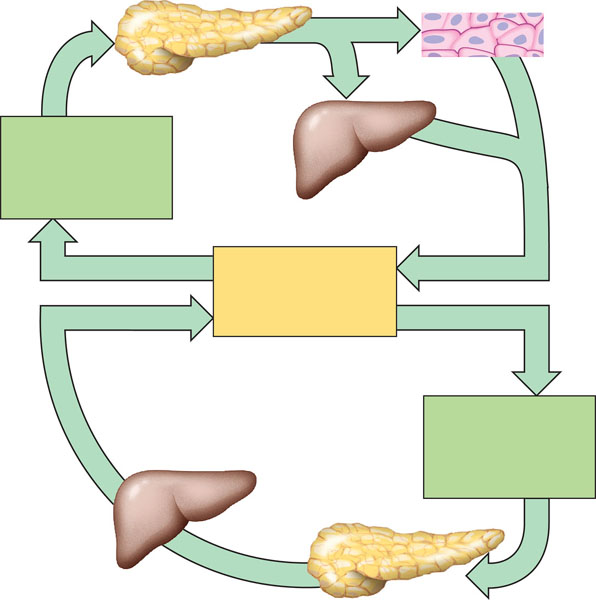 How do hormones regulate appetite in humans?


What are essential and non essential nutrients?


Contrast vitamins and minerals.List two of each and state the name of two deficiencies of each.



Define the following terms:Ingestion
Digestion
Enzymatic hydrolysis
Absorption
Excretion
Contrast intracellular and extracellular digestion.Label and draw the  human digestive system. What are the accessory glands of the digestive system and why are they call “accessory” – are they part of the digestive tract?




 What is peristalsis?




 Use the diagram below to label and explain the process of swallowing .

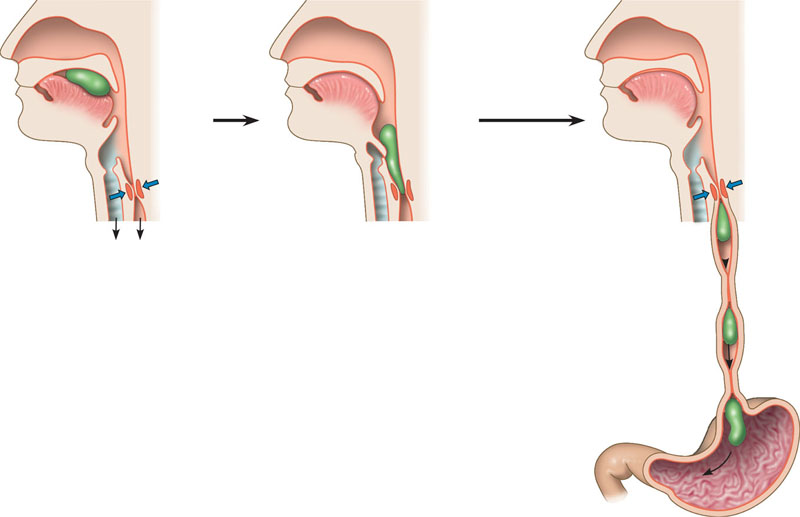  Describe the first part of the small intestine – what activity is occurring here? What is bile – explain where it is produced, stored and what its chemical action is?











 Explain the enzymatic digestion of the three macromolecules ( proteins, fats and lipids) Describe the conditions for optimal ph of these enzymes. State the classes of enzymes responsible.Explain the structure/function relationship  does the body control the absorption of nutrients in the small intestine?  Explain the route for fat absorption.  Include a diagram and the structure/function relationship of the intestinal structures responsible.
 Explain the role the liver plays in homeostasis with regard to digestion Explain the major function  that the large intestine has in the digestive process